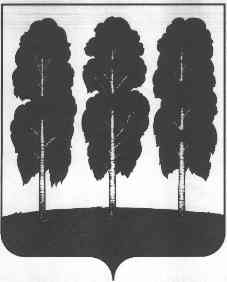 АДМИНИСТРАЦИЯ БЕРЕЗОВСКОГО РАЙОНАХАНТЫ-МАНСИЙСКОГО АВТОНОМНОГО ОКРУГА – ЮГРЫРАСПОРЯЖЕНИЕот 30.06.2021 							                                    № 488-рпгт. БерезовоО внесении изменения в распоряжение администрации Березовского района от 27.10.2015 № 800-р «О создании комиссии по вопросам обеспечения устойчивого развития экономики и социальной стабильности, мониторингу целевых показателей муниципальных программ Березовского района» В связи с организационно-кадровыми изменениями в администрации Березовского района:Приложение 2 к распоряжению администрации Березовского района от 27.10.2015 № 800-р «О создании комиссии по вопросам обеспечения устойчивого развития экономики и социальной стабильности, мониторингу целевых показателей муниципальных программ Березовского района» изложить в следующей редакции согласно приложению к настоящему распоряжению.Разместить настоящее распоряжение на официальном веб-сайте органов местного самоуправления Березовского района.Настоящее распоряжение вступает в силу после его подписания.Глава района							             	         В.И. ФоминПриложение к распоряжению администрации Березовского районаот 30.06.2021 №488-рСостав комиссии по вопросам обеспечения устойчивого развития экономики и социальной стабильности, мониторингу целевых показателей муниципальных программ Березовского района (далее – комиссии)Глава Березовского района				         председатель комиссииПервый заместитель главы Березовского                    заместитель председателярайона							         комиссииЗаведующий отделом экономики и 			         секретарь комиссиипрогнозирования комитета по экономической политике администрацииБерезовского района			Члены комиссии:Заместитель главы Березовского района, председатель комитета по земельным ресурсам и управлению муниципальным имуществом администрации Березовского районаЗаместитель главы Березовского района,Председатель Комитета по финансам администрации Березовского районаЗаместитель главы Березовского районаПредседатель комитета по экономическойполитике администрации Березовского районаПредседатель Общественного совета приадминистрации Березовского района пореализации государственной политики всоциальной сфере на территории Березовского районаПрокурор Березовского района (по согласованию)